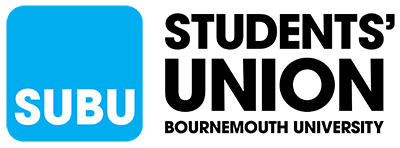 16 January, 2020Funding Committee Meeting  Clubs and societies have several possible funding streams open to them including fundraising, sponsorships and applying to SUBU for funding.  SUBU Funding meetings are held to discuss funding requests that have been received.  These are conducting weekly in the first time and fortnight in the second and third and students from the club or society are invited to inform the discussion.Present: Lea Ediale (SU VP Activities), Jen Caldwell (Activities Coordinator), Kerry Dean (Student Participation)Funding Requested:These funding requests had been on hold due to VP Activities requested time to talk to Samantha Leahy-Harland about the Funding budget that has now been used. The hope was to acquire some more funding for these expensive clubs. The following outcomes were decided based on no further additional Funding being awarded.Bournemouth University Boat ClubFunding was requested for: Race fees, Gym Hire, Insurance, Workbench, Racking FeesThe decisions made were based on the following discussions.  Boat were not in attendance, but had briefed Jen on all the essentials issues:Most of the discussions had taken place during the previous meeting, however during this session we broke out expenses that we felt SUBU could support the Boat Club with.We decided that the Club would have to fund their race entries themselves, as £7390 for race fees alone is very high. Usually we would cover these expenses, but at this point in the year, SUBU no longer has the funding to cover these expenses.Racking fees, £7836 per day, are a necessity for the SUBU Boats, therefore we are happy to cover this facilities expense.Hire of Winton Gym, £2250, we will cover this expense also. The committee have asked Bournemouth University to provide a room where they can store their ergs and train, but Bournemouth University say this is impossible. As a team they need to train together, therefore we will fund the facilities of Gym Hire storage and space as the University is not able to provide this resource.£1400, for insurance is a necessity which SUBU Assets.£400 – Work bench is a necessity. We are happy to cover that.The Funding Budget is nearly closed now, therefore we were not able to fairly give everything that was requested. We hope that the Boat Club will be able to find a Sponsor, and raise money for themselves over the coming months.The committee have agreed to fund £11,886 the Total Balance requested.Bournemouth University Polo ClubFunding was requested for: SUPA Nationals – membership – entry fees – horse hire - accommodationThe decisions made were based on the following discussions.  Polo were not in attendance, but had briefed Jen on all the essentials issues:This funding was discussed in the previous meeting and we are unable to give the Polo Club the entire amount that was requested.We appreciate that the Polo Club fund their own expenses on all other occasions, such as training and practice, and these expenses come from the players themselves.The Committee hoped that as Bournemouth University were being represented at Nationals, that there would be some funding provided.We will fund the Horse Hire for this competition which comes to £5800 for 24 players.This also makes the expenses for each club member reduced to £300 each to attend the event.The committee have agreed to fund £5800 the Total Balance requested.Bournemouth University Boxing ClubFunding was requested for: Representing Bournemouth University at University Competition fees, travel costs and accommodation.The decisions made were based on the following discussions.  Boxing attended the meeting and able to answer any questions that we had:This funding is requested for 3 athletes to compete at National Level.This covers the Entry fees, Hotel accommodation and travel.The athletes have to pay for their own training, gym time and train very hard every day for competition.A trainer will also accompany the competitors to Wolverhampton and drive them back as required in the competition conditions.SUBU feel that this is a high amount of money for 3 students, however we are happy to fund half of this request.The committee have agreed to fund £327.50 the Total Balance requested.Bournemouth University Sailing ClubFunding was requested for: Spinnaker FeesThe decisions made were based on the following discussions.  Sailing attended the meeting and able to answer any questions that we had:This funding is requested for the Spinnaker membership and racking fees to store the FireflysWe do not usually fund this particular expense for this club, and we expect the rental fees to be included in the membership fees requested from students.We also notice that there are £2900 of funds in the Sailing Club bank account. Due to these funds we are refusing this request.The committee have not agreed to give this funding to the Club.Club	Amount RequestedAmount approvedBoat Club£20126£11,886Polo Club£6880£5800Sailing Club£2269£0Boxing£655£327.50